КАРАР                                                                                 ПОСТАНОВЛЕНИЕ№ 2330 март 2021 йыл                                                                   30 марта 2021 годаО внесении изменений и признании утратившими силу некоторых постановлений Администрации сельского поселения Кушманаковский сельсовет муниципального района Бураевский район Республики БашкортостанВ соответствии с Федеральным законом от 27 декабря 2019 года
№ 479-ФЗ «О внесении изменений в Бюджетный кодекс Российской Федерации в части казначейского обслуживания и системы казначейских платежей», в целях совершенствования организации исполнения бюджета Республики Башкортостан, Администрация сельского поселения Кушманаковский сельсовет муниципального района Бураевский район постановляет:1. Утвердить прилагаемые изменения, вносимые в некоторые постановления Администрации сельского поселения Кушманаковский сельсовет муниципального района Бураевский район Республики Башкортостан.2. Признать утратившими силу:1) постановление Администрации сельского поселения  Кушманаковский сельсовет муниципального района Бураевский район Республики Башкортостан от 23 декабря  2019 года № 142 «Об утверждении Порядка ведения сводного реестра главных распорядителей, распорядителей и получателей средств бюджета сельского поселения  Кушманаковский сельсовет муниципального района Бураевский район Республики Башкортостан, главных администраторов и администраторов доходов бюджета сельского поселения  Кушманаковский сельсовет муниципального района Бураевский район Республики Башкортостан, главных администраторов и администраторов источников финансирования дефицита бюджета сельского поселения  Кушманаковский сельсовет муниципального района Бураевский район Республики»;2) постановление Администрации сельского поселения  Кушманаковский сельсовет муниципального района Бураевский район Республики Башкортостан от 23 декабря  2019 года № 140 «Об утверждении Порядка кассового обслуживания бюджета сельского поселения  Кушманаковский сельсовет муниципального района Бураевский район Республики Башкортостан в условиях открытия и ведения лицевых счетов для учета операций по исполнению расходов бюджета сельского поселения Кушманаковский  сельсовет муниципального района Бураевский район Республики Башкортостан»;3. Настоящее постановление распространяется на правоотношения, возникшие с 1 января 2021 года.4. Контроль за исполнением настоящего постановления оставляю за собой.Глава сельского поселения                                                                    Кушманаковский сельсовет                                           муниципального районаБураевский район         Республики Башкортостан                                                       И.Р.КамаловБашkортостан  РеспубликаhыБорай районы  муниципаль                                                                                                                                                                                                             районының  Кушманак ауылсоветы ауыл биләмәhе хакимиәте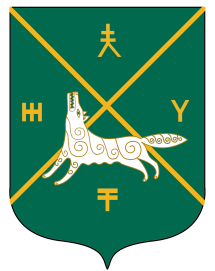 Администрация сельского поселения Кушманаковский сельсовет муниципального района     Бураевский район Республики Башкортостан